АДМИНИСТРАЦИЯ ТУЖИНСКОГО МУНИЦИПАЛЬНОГО РАЙОНА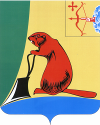 КИРОВСКОЙ ОБЛАСТИПОСТАНОВЛЕНИЕОб утверждении нормативных затрат на обеспечение функций администрации Тужинского муниципального района В соответствии с пунктами 4, 5 статьи 19 Федерального закона от 05.04.2013 № 44-ФЗ «О контрактной системе в сфере закупок товаров, работ и услуг для обеспечения государственных и муниципальных нужд», постановлением Правительства Российской Федерации от 13.10.2014 №1047 «Об общих требованиях к определению нормативных затрат на обеспечение функций государственных органов, органов управления государственными внебюджетными фондами и муниципальных органов», с постановлением администрации Тужинского муниципального района от 18.09.2015 № 335  «О правилах определения нормативных затрат на обеспечение функций органов местного самоуправления Тужинского муниципального района (включая подведомственные казенные учреждения)» администрация Тужинского муниципального района ПОСТАНОВЛЯЕТ:1. Утвердить нормативные затраты на обеспечение функций администрации Тужинского муниципального района  согласно приложению.2. При планировании закупок для обеспечения нужд администрации  Тужинского муниципального района  на 2017 год руководствоваться настоящим постановлением.3. Настоящее постановление вступает в силу с момента опубликования в Бюллетене муниципальных нормативных правовых актов органов местного самоуправления Тужинского муниципального района Кировской области.4. Разместить настоящее постановление на официальном сайте Единой информационной системы в сфере закупок (www.zakupki.gov.ru) в течение 7 рабочих дней со дня принятия.5. Контроль за исполнением постановления оставляю за собой.И.о. главы администрации Тужинского муниципального района                                                                    Л.В.Бледных___________________________________________________________________________ПОДГОТОВЛЕНОСОГЛАСОВАНОНачальник Финансового управленияадминистрации Тужинскогомуниципального района							                    И.Н. ДокучаеваЗаведующая сектором бухгалтерскогоучета администрации Тужинскогомуниципального района 						                               Т.А. СенниковаРазослать: дело, прокуратура, регистр, бюллетень, отдел по экономике и прогнозированию, ФУ, муниципальным учреждениям.Нормативные затратына обеспечение функций администрации Тужинского муниципального района Настоящее приложение устанавливает нормативы количества и цены товаров, работ, услуг на обеспечение функций администрации Тужинского муниципального района, а также порядок расчета нормативных затрат, в соответствии с Правилами определения нормативных затрат на обеспечение функций органов местного самоуправления Тужинского муниципального района (включая подведомственные казенные учреждения), утвержденными постановлением администрации Тужинского муниципального района от 18 сентября  2015 года № 335. Общий объем затрат, связанных с закупкой товаров, работ, услуг, рассчитанный на основе нормативных затрат на обеспечение функций администрации Тужинского муниципального района на 2017 год (далее - нормативные затраты), не может превышать объема лимитов бюджетных обязательств, доведенных до администрации Тужинского муниципального района, как получателя средств местного  бюджета, на закупку товаров, работ, услуг в рамках исполнения местного  бюджета.Количество планируемых к приобретению товаров (основных средств и материальных запасов) определяется с учетом фактического наличия количества товаров, учитываемых на соответствующих балансах у администрации Тужинского муниципального района.В отношении товаров, относящихся к основным средствам,устанавливаются сроки их полезного использования в соответствии с требованиями законодательства Российской Федерации о бухгалтерском учете или исходя из предполагаемого срока их фактического использования. При этом предполагаемый срок фактического использования не может быть меньше срока полезного использования, определяемого в соответствии с требованиями законодательства Российской Федерации о бухгалтерском учете.1. Нормативные затраты на информационно- коммуникационные технологии: 1.1 Нормативы  затрат на  услуги связи (пункт 1.1. Правил*)1.1.1 Абонентская  плата (пункт 1.1.1. Правил)(предоставление услуги в течение 12 месяцев)*Здесь и далее по тексту указаны номера нормативных затрат в соответствии с ПРАВИЛАМИ определения нормативных затрат на обеспечение функций органов местного самоуправления Тужинского муниципального района (включая подведомственные казенные учреждения), утвержденными постановлением администрации Тужинского муниципального района от 18 сентября  2015 года № 335. 1.1.2 Повременная  оплата местных, междугородних и международных телефонных соединений (пункт 1.1.2. Правил)(предоставление услуг в течение 12 месяцев)1.1.3 Услуги подвижной связи  (пункт 1.1.3. Правил)(предоставление услуги в течение 12 месяцев)1.1.5  «Интернет» и услуиг интернет-провайдеров (пункт 1.1.5 Правил)(представление услуг в течении 12 месяцев)1.2. Нормативы затрат на содержание имущества 1.2.1 Ремонт вычислительной техники  (пункт 1.2.1 Правил) (предоставление услуги в течение 12 месяцев)1.2.5 Ремонт систем бесперебойного питания (пункт 1.2.5. Правил)(предоставление услуги в течение 12 месяцев)1.2.6 Ремонт принтеров, многофункциональных устройств, копировальных аппаратов (оргтехника) (пункт 1.2.6. Правил)(предоставление услуги в течение 12 месяцев)1.3. Нормативы затрат на приобретение прочих работ и услуг, не относящиеся к затратам на услуги связи,  аренду и содержание имущества (пункт 1.3. Правил)1.3.1 Оплата услуг по сопровождению программного обеспечения и приобретению простых (неисключительных) лицензий на использование программного обеспечения (пункт 1.3.1 Правил)1.3.1.1 Оплата услуг по сопровождению справочно - правовых систем (пункт 1.3.1.1. Правил)1.3.1.2 Оплата услуг по сопровождение  и приобретение иного программного обеспечения(пункт 1.3.1.2. Правил)1. 4. Нормативы затрат на приобретение основных средств (пункт 1.4. Правил)1.4.1 Приобретение рабочих станций (пункт 1.4.1. Правил)1.4.2 Приобретение  принтеров, многофункциональных устройств и копировальных аппаратов и иной оргтехники (пункт 1.4.2. Правил)1.5  Нормативы затрат на приобретение материальных запасов (пункт 1.5. Правил)приобретение мониторов, системных блоков (пункт 1.5.1-1.5.2 Правил)1.5.3 Приобретение запасных частей для вычислительной техники (пункт 1.5.3. Правил)1.5.4 Приобретение носителей информации, в том числе магнитных и оптических носителей  информации (пункт 1.5.4. Правил)1.5.5 Приобретение деталей для содержания принтеров, многофункциональных устройств и копировальных аппаратов (оргтехники) (пункт 1.5.5. Правил)1.5.5.1 Приобретение расходных материалов для принтеров, многофункциональных устройств и копировальных аппаратов (оргтехники) (пункт 1.5.5.1. Правил)Наименование и количество приобретаемых запасных частей, расходных материалов для принтеров, многофункциональных устройств, копировальных аппаратов могут быть изменены по решению главы администрации. Закупка не указанных в настоящем Приложении запасных частей, расходных материалов для принтеров, многофункциональных устройств, копировальных аппаратов осуществляется в пределах доведенных лимитов бюджетных обязательств на обеспечение функций администрации Тужинского муниципального района.2. Прочие затраты:2.1  Нормативы затрат  на услуги связи, не отнесенные к затратам на услуги связи в рамках затрат на  информационно-коммуникационные технологии, включающих затраты на услуги связи (пункт 2.1. Правил)2.1.1 Услуги почтовой связи (пункт 2.1.1. Правил)2.1.2 Услуги специальной связи (пункт 2.1.2. Правил)2.2 . Нормативы затрат на транспортные услуги (пункт 2.2. Правил)2.2.2 Оплата услуг аренды транспортных средств (пункт 2.2.2. Правил)2.3  Нормативы затрат на оплату расходов по договорам об оказании услуг, связанных с проездом и наймом жилого помещения в связи с командированием работников, заключаемым со сторонними организациями (пункт 2.3. Правил)2.3.1 Проезд к месту командирования и обратно (пункт 2.3.1. Правил)2.3.2 Наем жилого помещения на период командирования (пункт 2.3.2. Правил)2.4  Нормативы затрат на коммунальные услуги  (пункт 2.4. Правил)2.4.2 Электроснабжение (пункт 2.4.2. Правил)2.4.3 Теплоснабжение (пункт 2.4.3. Правил)2.4.5 Холодное водоснабжение и водоотведение (пункт 2.4.5. Правил)Потребность в коммунальных услугах определяется с учетом утвержденных лимитов потребления теплоэнергии, электроэнергии на год.2.5 Нормативы затрат на аренду помещений и оборудования (пункт 2.5. Правил)2.5.1 Аренда помещений  (пункт 2.5.1 Правил)2.6  Нормативы затрат на содержание имущества, не отнесенные к затратам на содержание имущества  в рамках затрат на информационно-коммуникационные технологии (пункт 2.6. Правил)2.6.3 Техническое обслуживание и ремонт транспортных средств, определяемые по фактическим затратам в отчетном финансовом году (пункт 2.6.3. Правил)2.6.5.4 Техническое обслуживание и  регламентно-профилактический ремонт систем  пожарной сигнализации (пункт 2.6.5.4 Правил)2.7  Нормативы затрат на приобретение прочих работ и услуг (пункт 2.7. Правил)2.7.3 Оплата типографских работ и услуг, включая проведение предрейсового и послерейсового осмотра водителей транспортных средств (пункт 2.7.3. Правил)                             2.7.8 Приобретение полисов обязательного страхования гражданской  ответственности владельцев транспортных средств (пункт 2.7.8 Правил)2.8  Нормативы затрат на приобретение основных средств, не отнесенные к затратам на приобретение  основных средств в рамках затрат на ИКТ (пункт 2.8. Правил)2.8.2 Приобретение мебели (пункт 2.8.2. Правил)2.9  Нормативы затрат на приобретение материальных запасов, не отнесенные к затратам на приобретение материальных запасов в рамках затрат на ИКТ (пункт 2.9. Правил) 2.9.2 Приобретение канцелярских принадлежностей (пункт 2.9.2. Правил)(штатная численность основных работников 45 человек)Наименование и количество приобретаемых канцелярских принадлежностей могут быть изменены по решению главы администрации. Закупка не указанных в настоящем Приложении канцелярских принадлежностей осуществляется в пределах доведенных лимитов бюджетных обязательств на обеспечение функций администрации Тужинского муниципального района.2.9.3 Приобретение хозяйственных товаров и принадлежностей (пункт 2.9.3. Правил)Наименование и количество приобретаемых хозяйственных товаров могут быть изменены по решению главы администрации. Закупка не указанных в настоящем Приложении хозяйственных товаров и принадлежностей осуществляется в пределах доведенных лимитов бюджетных обязательств на обеспечение функций администрации Тужинского муниципального района.2.9.4 Приобретение горюче-смазочных материалов (пункт 2.9.4. Правил)Расход топливаРасход прочих ГСМ2.9.5 Приобретение запасных частей для транспортных средств (пункт 2.9.5. Правил) Затраты на приобретение запасных частей для транспортных средств определяются по фактическим затратам в отчетном  финансовом году с учетом норматива обеспечения в пределах доведенных лимитов бюджетных обязательств на обеспечение функций администрации Тужинского муниципального района.Приобретение прочих товаровНаименование и количество приобретаемых товаров могут быть изменены по решению главы администрации. Закупка не указанных в настоящем Приложении товаров и принадлежностей осуществляется в пределах доведенных лимитов бюджетных обязательств на обеспечение функций администрации Тужинского муниципального района.5.  Норматив затрат на дополнительное профессиональное образование  (пункт 5.Правил)__________№пгт Тужапгт Тужапгт Тужапгт ТужаВедущий специалист по оказанию муниципальных услуг отдела по экономике и прогнозированию администрации Тужинского       муниципального районаМ.А. ПодпалокВедущий специалист-юрист отдела юридического обеспечения управления делами администрацииТужинского муниципального районаА.Ю. ПолубоярцеваПРИЛОЖЕНИЕУТВЕРЖДЕНЫпостановлением администрации Тужинского муниципального района от_____________№__________ПРИЛОЖЕНИЕУТВЕРЖДЕНЫпостановлением администрации Тужинского муниципального района от_____________№__________ПРИЛОЖЕНИЕУТВЕРЖДЕНЫпостановлением администрации Тужинского муниципального района от_____________№__________ДолжностьКоличество абонентских номеров пользовательского оборудования, подключенного к сети местной телефонной связи, используемых для передачи голосовой информацииЕжемесячная абонентская плата в расчете на 1 абонентский номер для передачи голосовой информации ( рублей)Все должностине более 27 не более уровня тарифов и тарифных планов на  абонентскую плату для абонентов - юридических  лиц, утвержденных регуляторомПРИЛОЖЕНИЕУТВЕРЖДЕНЫпостановлением администрации Тужинского муниципального района от_____________№__________ДолжностьКоличество абонентских номеров для передачи голосовой информацииПродолжительность местных телефонных соединений в месяц в расчете на 1 абонентский номер для передачи голосовой информации  (минут)Продолжительность междугородних телефонных соединений в месяц в расчете на 1 абонентский номер для передачи голосовой информации (минут)Цена минуты разговора при телефонных соединениях (рублей)Все должностиНе более 25по необходимости в связи с выполнением должностных обязанностей нет ограниченийне более уровня тарифов и тарифных планов на  услуги местной связи для абонентов - юридических  лиц, утвержденных регуляторомЕДДС2по необходимости в связи с выполнением должностных обязанностейнет ограниченийне более уровня тарифов и тарифных планов на  услуги местной связи для абонентов - юридических  лиц, утвержденных регуляторомДолжностьКоличество абонентских номеров пользовательского (оконечного) оборудования, подключенного к подвижной связи, используемых для передачи голосовой информацииЕжемесячная цена услуги подвижной связи в расчете на 1 сотовой абонентский номер ( рублей)Все должностине более 1 единицы в расчете на одного пользователяне более уровня тарифов и тарифных планов на  услуги местной связи для абонентов - юридических  лиц, утвержденных регуляторомПропускная способность каналов передачи данных сети «Интернет»Количество каналов передачи данных сети «Интернет»Месячная цена аренды канала передачи данных сети «Интернет»(рублей)256/64 Кбит/сек.1не более уровня тарифов и тарифных планов на  услуги местной связи для абонентов - юридических  лиц, утвержденных регулятором3 Мбит/сек1не более уровня тарифов и тарифных планов на  услуги местной связи для абонентов - юридических  лиц, утвержденных регуляторомДо 256/64 Кбит /сек1не более уровня тарифов и тарифных планов на  услуги местной связи для абонентов - юридических  лиц, утвержденных регуляторомТип вычислительной техникиФактическое количество вычислительной техники Цена технического обслуживания и регламентно-профилактического ремонта в расчете на 1 вычислительную единицу (рублей)Ноутбук  не более 5 единиц на учреждениене более 5000Монитор не более 35 единиц на учреждениене более 3000Системный блокне более 35 единиц на учреждениене более 5000Серверне более 1 единиц на учреждениене более 30000Наименование оборудованияКоличество модулей бесперебойного питанияЦена технического обслуживания и регламентно-профилактического ремонта 1 модуля бесперебойного питания в год (рублей)Источник бесперебойного питания для компьютера персонального не более 10 единиц на учреждениене более 2000Модель принтера, многофункционального устройства, копировального аппарата (оргтехники)Количество принтеров, многофункциональных (оргтехники)Цена технического обслуживания и регламентно-профилактического ремонта принтеров, многофункциональных устройств и копировальных аппаратов и иной оргтехники в год (рублей)Принтеры  не более 15 единиц на учреждениене более 3000Многофункциональные устройства не более 5 единиц на учреждениене более 5000НаименованиеКоличествоЦена за единицу приобретения программного обеспечения (рублей)Антивирусное программное обеспечение5не более 2500НаименованиеКоличествоЦена сопровождения за единицу справочно-правовой системы (рублей)Кей Система1не более 27000Неисключительные права использования системы СБИС1не более 5 000Поддержка официального сайта1не более 3 000ПК «Гранд- смета»1не более 30 000Наименование программного продуктаКоличествоСтоимость в расчете на год (рублей) Получение сертификата ключей ЭЦП2не более 2500ДолжностьНаименованиеКоличествоСрок эксплуатациив годахЦена приобретенияза единицу (рублей)Все должностикомпьютер персональный настольный или ноутбукне более 1 единицы для должности 5не более 35 000НаименованиеоргтехникиКоличество принтеров, многофункциональных устройств и копировальных аппаратов и иной оргтехникиЦена приобретенияза единицу (рублей)Принтер лазерный (черно-белая печать, формат А4)не более 10 единиц для администрациине более 5 000МФУ (лазерный, черно-белая печать, формат А4)не более 6 единиц для администрациине более 10 000НаименованиеКоличество Цена приобретения  за единицу (рублей)Мониторне более 10 единиц для администрациине более 10 000Системный блокне более 10 единиц для администрациине более 25 000НаименованиеКоличествоЦена приобретения за единицу (рублей)Материнская плата, жесткий диск, прочееисходя из фактической потребностине более 10 000НаименованиеКоличествоЦена приобретения за единицу (рублей)USB Flash накопитель1единица на 1 работника не более 1 000Наименование Количество расходных материалов (картриджей, тонеров) потребляемое за годЦена приобретения расходного материала за 1 единицу (рублей)Картриджне более 2 для 1 единицы оргтехникине более 1500Наименование Количество расходных материалов (картриджей, тонеров) потребляемое за годЦена расходного материала для 1 единицы  (рублей)Заправка картриджане более 4 заправок для 1 единицы оргтехникине более 700НаименованиеКоличество отправлений в годЦена 1 почтового отправления, рублейПочтовые марки     не более 1000не более 10Конверты               не более 800не более 30Уведомленияне более 200не более 25НаименованиеКоличество отправлений в годЦена 1 почтового отправления, рублейЛисты (пакеты) исходящей информации    не более 20не более 950Планируемое к аренде количество транспортных средствЦена аренды транспортного средства (рублей)Затраты (рублей)1не более 10 000не более 10 000МаршрутКоличество командированных работников (человек)Цена проезда в одну сторону (рублей)Тужа– Киров (обратно)не более 10не более 500Тужа- Радужный (обратно)не более 2не более 550Место командировкиКоличество командированных работников (человек)Цена найма жилого помещения в сутки (рублей)г. Кировне более 10не более 550Наименование услугиПотребность в год (кВт)Регулируемый тариф на электроэнергию (рублей)Электроэнергиядо 96000в соответствии с тарифомНаименование услугиПотребность в год (Гкал)Регулируемый тариф на теплоснабжение (рублей)Теплоснабжение (здание Администрации)до 380в соответствии с тарифомТеплоснабжение (помещение архива)До 20в соответствии с тарифомНаименование услугиПотребность в год (куб. м.)Регулируемый тариф (рублей)Водоснабжение + водоотведениедо  300в соответствии с тарифомВодоснабжениеДо 100в соответствии с тарифомКоличество месяцев арендыКоличество арендаторов (чел)Размер ежемесячной аренды (рублей)122в соответствии с тарифомМарка автомобиляРасходы на техническое обслуживание и ремонт транспортных  средств в год (рублей)ГАЗ-3102 -165 Волгане более 20 000ГАЗ-3102 Волгане более 20 000ГАЗ-322132 Газельне более 20 000ГАЗ-32213 Газельне более 20 000CHEVROLET NIVA 212300-55не более 15 000Наименование услугиКоличество обслуживаемых устройствЦена обслуживания за единицу (рублей)ТО АПС1не более 22 000Количество водителейКоличество осмотров в годЦена 1 осмотра (рублей)2в соответствии с производственным календарем на соответствующий годне более 50Марка автомобиляКоличество в год Цена единицы (рублей)ГАЗ-3102 -165 Волга1 раз в годв соответствии со страховыми тарифами, не более 6000ГАЗ-3102 Волга             1 раз в годв соответствии со страховыми тарифами, не более 6000ГАЗ-322132 Газель1 раз в годв соответствии со страховыми тарифами, не более 5000ГАЗ-32213 Газель1 раз в годв соответствии со страховыми тарифами, не более 5000CHEVROLET NIVA 212300-551 раз в годв соответствии со страховыми тарифами, не более 5000Наименование предмета мебелиКоличество предметов мебелиЦена 1 предмета мебели (рублей)Стул для посетителей2не более 1 500Стул офисный1не более 3 000Шкаф для документов1не более 10 000Предметы канцелярских принадлежностейЕдиница измеренияКоличество предметов канцелярских принадлежностей Цена 1 предмета канцелярских принадлежностей (не более, рублей)Офисная бумага, формата А4 (500 л.)пачка480250Офисная бумага, формата А3штук2420Папка-обложка Дело (картон)штук20010Папка-скоросшиватель Дело (картон)штук40015Ролик для факсаштук1060Книга учеташтук1075Скрепки стальные (малые 28 мм)упаковка2020Зажим для бумаг (15 мм)штук1020Зажим для бумаг (51 мм)штук1020Корректирующая жидкость (штрих)штук1025Клей ПВАштук1030Папка с арочным механизмом (50мм)штук1090Штемпельная краскаштук370Папка уголокштук4010Папка конверт на кнопкештук2025Карандаш чернографитовыйштук4010Ручка шариковаяштук10020Ручка шариковая автоматическаяштук2030Стержень для автоматических шариковых ручекштук405Степлер № 10штук2085Степлер № 24штук10120Скобы № 10 к степлеруупаковка12025Скобы  № 24/6 к степлеруупаковка12025Линейка штук2020Ножницы штук1090Подставка под календарьштук4105Нож канцелярскийштук565Лоток для бумагштук20160Нить прошивная лавсановаяштук5105Калькулятор настольныйштук3600Календарь настольный перекиднойштук4555Кнопки силовыеупаковка1020Короб архивныйштук50090Папка с зажимомштук2035Вертикальный накопительштук5190Ежедневник штук10200Папка планшетштук590Папка конверт на молнииштук520Дырокол штук5200Скотчштук560Рамка для грамотштук15100Грамотыштук10010НаименованиеЕдиница измеренияКоличество хозяйственных товаров и принадлежностейЦена единицы хозяйственных товаров и принадлежностей (не более, рублей)Ведро пластмассовоештук4150Ведро металлическоештук4200Лопата снеговая с черенкомштук2500Моющие и чистящие средстваштук6080Мыло хозяйственное (туалетное)штук2030Мешки мусорные 30 лупаковка6050Мешки мусорные 160 лупаковка10130Перчатки резиновые штук2050Совок для сбора мусораштук480Средство для стеколштук8100Тряпка для полаштук2080Щетка для полаштук490Швабра с черенкомштук4150Лампы люминесцентные  штук10080Лампочкиштук10020Чайникштук12 000Часы настенныештук31 000Марка автомобиляВид ГСМНорма расхода лето, л/100кмНорма расхода зима, л/100кмНорма расхода лето, не более литровНорма расхода зима, не более литровЦена за 1 литр, руб.ГАЗ-3102 -165 ВолгаАИ-9212,3113,542150800до 40ГАЗ-3102 ВолгаАИ-9211,2412,3611401140до 40ГАЗ-322132 ГазельАИ-9217,0118,71850400до 40ГАЗ-32213 ГазельАИ-9217,0118,71600300до 40CHEVROLET NIVA 212300-55АИ-9210,511,551200500до 40Марка автомобиляВид  ГСМНорма расхода на 100 л общего расхода топлив автомобилемНорма расхода лето, не более литровНорма расхода зима, не более литровЦена за 1 литр, руб.ГАЗ-3102 -165 ВолгаМоторные масла1,72150800до 500ГАЗ-3102 ВолгаМоторные масла1,711401140до 500ГАЗ-322132 ГазельМоторные масла1,8850400до 500ГАЗ-32213 ГазельМоторные масла1,8600300до 500CHEVROLET NIVA 212300-55Моторные масла1,81200500до 500ГАЗ-3102 -165 ВолгаТормозная жидкость0,152150800до 700 ГАЗ-3102 ВолгаТормозная жидкость0,1511401140до 700ГАЗ-322132 ГазельТормозная жидкость0,15850400до 700ГАЗ-32213 ГазельТормозная жидкость0,15600300до 700CHEVROLET NIVA 212300-55Тормозная жидкость0,151200500до 700Марка автомобиляКоличество запчастейСумма расхода в год (рублей)ГАЗ-3102 -165 Волгаисходя из фактических затратне более 15 000ГАЗ-3102 Волгаисходя из фактических затратне более 25 000ГАЗ-322132 Газельисходя из фактических затратне более 25 000ГАЗ-32213 Газельисходя из фактических затратне более 25 000CHEVROLET NIVA 212300-55исходя из фактических затратне более 15 000Наименование прочих расходовКоличество (не более, штук)Цена единицы прочих расходов(не более, рублей)Медали1800110Кубки, статуэтки2001 000Фотоальбомы40150Наборы для бадминтона6400Прочие спортивные товары121 050Прочая сувенирная продукция50500Туристическое оборудование201 000ДолжностьКоличество работников, подлежащих обучениюЦена 1 услуги(рублей)Муниципальные служащие2не более 15 000